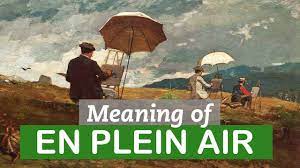 The best way to capture what the clouds look like where you live is to go outside and draw them ‘En plein air’What you will need:The cloud paper on the next page.A book or something strong that is larger than the piece of paper to make it easy to draw.Crayons or paints.A blanket or bath towel.Your cloud headband – artists often wear things they madeStep out into the open air and observe (Pronounced: ub-zerv. It means to look at closely, to study it) the clouds.  What do you see?